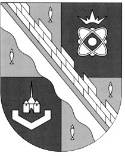                            администрация МУНИЦИПАЛЬНОГО ОБРАЗОВАНИЯ                                             СОСНОВОБОРСКИЙ ГОРОДСКОЙ ОКРУГ  ЛЕНИНГРАДСКОЙ ОБЛАСТИ                             постановление                                                от 24/08/2021 № 1765О внесении изменений в постановление администрацииСосновоборского городского округа от 04.05.2016 № 982«О назначении уполномоченных органов для осуществления передаваемых отдельных государственных полномочий за счет субвенций и  полномочий органов местного самоуправленияпо вопросам местного значения за  счет субсидий и иных межбюджетных трансфертов областного и федерального бюджетов»В соответствии со ст.139, 140 Бюджетного кодекса Российской Федерации, Федеральным законом «Об общих принципах организации местного самоуправления в Российской Федерации» от 02.12.2016 № 131-ФЗ, областным законом «Об областном бюджете Ленинградской области на 2021 год и на плановый период 2022 и 2023 годов» от 22.12.2020 № 143-оз, администрация Сосновоборского городского округа                                 п о с т а н о в л я е т:1. Внести изменение в постановление администрации Сосновоборского городского округа от 04.05.2016 № 982 «О назначении уполномоченных органов для осуществления передаваемых отдельных государственных полномочий за счет субвенций и  полномочий органов местного самоуправления по вопросам местного значения за счет субсидий и иных межбюджетных трансфертов областного и федерального бюджетов»:1.1. Пункт 1.1. «Администрацию Сосновоборского городского округа» дополнить следующим подпунктом: «1.1.87. Субсидии на оснащение мест (площадок) накопления твердых коммунальных отходов емкостями для накопления твердых коммунальных отходов.».2. Общему отделу администрации (Смолкина М.С.) обнародовать настоящее постановление на электронном сайте городской газеты «Маяк».3. Отделу по связям с общественностью (пресс-центр) Комитета по общественной безопасности и информации (Бастина Е.А.) разместить настоящее постановление на официальном сайте Сосновоборского городского округа.4. Настоящее постановление вступает в силу со дня официального обнародования.5. Контроль исполнения настоящего постановления оставляю за собой.Первый заместитель главы администрацииСосновоборского городского округа                                                                          С.Г. ЛютиковИсп. Дружинина Ирина Васильевна8(813)692-56-10Комитет финансов, ЯЕСОГЛАСОВАНО: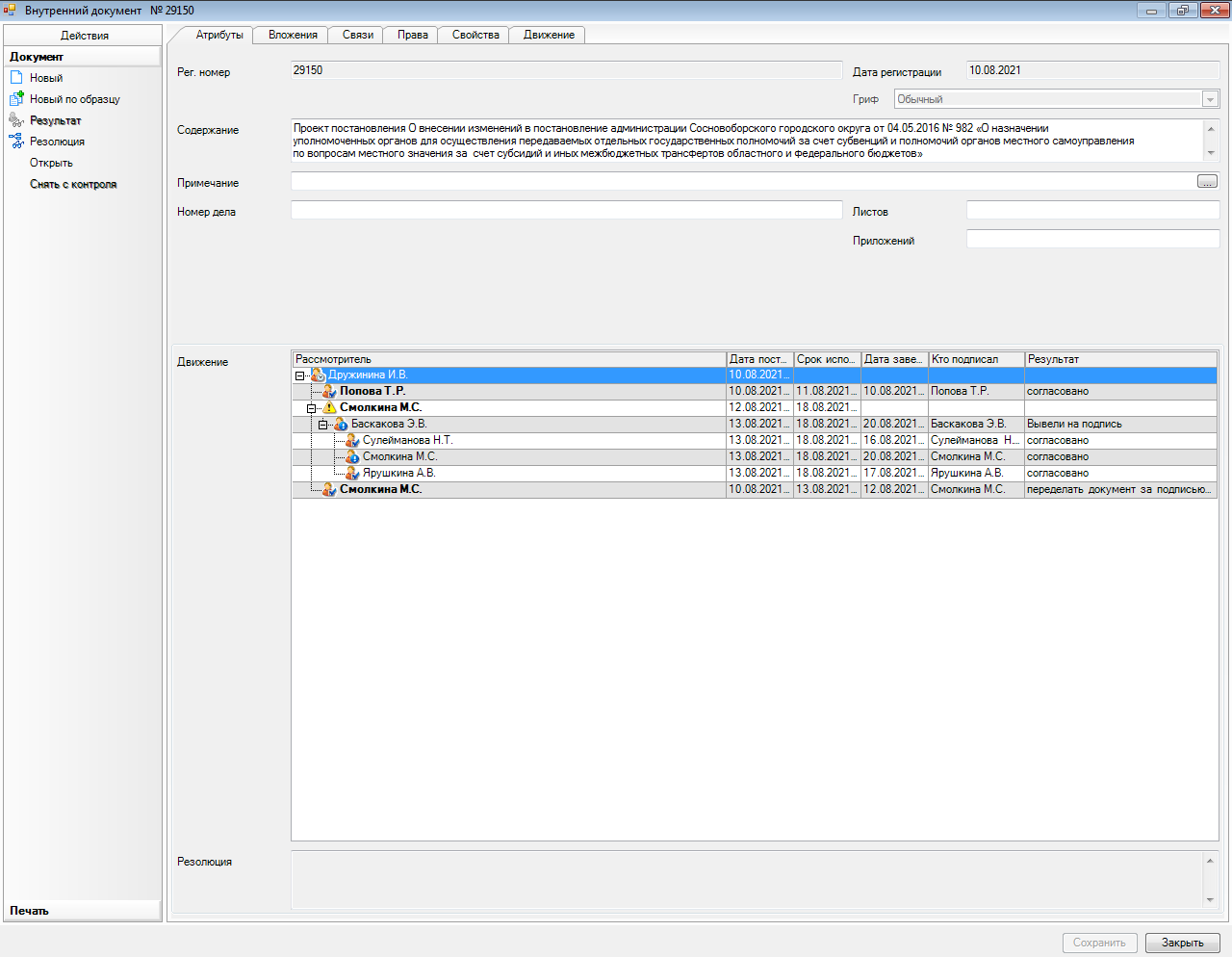 Рассылка:Общ.о., КФ, ЦБ     